 Célébrations eucharistiques du  19 septembre au 24 septembre  2023mar.             19 septembre  12h00   	    Ma sœur Thérèse Forget, Gilles, Denis et Christine – Michel Guérin
 mer.           20 septembre12h00        PAS DE MESSE Jeu.            21 septembre  12h00	       PAS DE MESSE  ven             22 Septembre                        
12h00      PAS DE MESSEsam.            23 septembre16h00      Les Brimé.e.s. - Anonyme		 Larry Selness – Lorraine Blais                Arnel Michel – Raymond et Audrey Marion               Roger Martin – Victor et Diane DumaisDim.           24 septembre 
10h00     Rendre grâce au Seigneur pour ses bienfaits – Abraham Kouakou Sahuiri
               Georges Demers – Claudette St-Jean et famille 
              Gérard et Yolande Beaulieu – Gérald et Annette Rancourt
               
               FINANCES : 

Rég.: 1099.55$ Vrac :253.75$ Total :1353.30$
Dons préautorisés :673.75$   Lampions :75.25$ 
Les messes diffusées sur You tube : Lien pour les messes : https://www.youtube.com/@paroisseste-anne-des-pins1692/streamsliturgie des enfants :
La liturgie des enfants est offerte de nouveau durant la messe de dimanche.   Le programme est surtout pour les enfants de 4 à 10 ans.  Nous demandons qu’un parent accompagne les enfants de moins de 4 ans.  BUREAU : 
Veuillez noter que le bureau sera ouvert du Mardi au Vendredi de 8h30 à 14h30.
Le bureau est fermé le lundi. POSTE VACANT :
La paroisse St-Dominique est à la recherche d’une secrétaire 
administrative/réceptioniste pour le compte du bureau paroissial de St-Dominique.  Poste disponible à partir du 1er décembre 2023.  Prendre contact avec le bureau paroissial au 705-566-1204 ou écrire au stdominique@ssmd.caPAROISSE NOTRE DAME DU ROSAIRE :Le souper du jubilé d’automne aura lieu le 1 octobre 2023, de 16h à 19h à la salle de Ste Marguerite d’Youville, 4290 Route 69N, Val Thérèse.  Les profits seront remis à la Paroisse Notre Dame du Rosaire.  Menu :  Jambon, Dinde, Légumes et Dessert/Breuvage.  Billets:  Adultes 18$, Étudiants 5$.VENTE D’OBJETS RELIGIEUX : Le 11 et 12 novembre avant et après la célébration à notre Paroisse, il y aura dans le foyer la vente d’objets religieux en bois d’olivier. ÉGLISE DIOCÉSAINE :  (poste 10 et HD610, le dim., mer., et le ven.à 11h)17 sept.  Hommage aux Sœurs de la Charité d’Ottawa (Partie 1)
2068       Format abrégé :  Messe célébrée le 24 juin
24 sept.  Discours de reconnaissance :  Sœurs de la Charité d’Ottawa (Partie 2)
2069       Format abrégé :  Souper servi le 24 juin
1er oct.    Journées mondiales de la jeunesse 2023 au Portugal
2070       Pére Thierry AdjoumaniPARDONNER DE TOUT CŒUR Dimanche dernier l’Évangile nous présentait le conseil de Jésus de toujours rechercher les meilleurs moyens pour favoriser la réconciliation. Aujourd’hui, Jésus continue d’insister sur l’importance du pardon mutuel, puisque Dieu nous offre son pardon. Et nous ne devons mettre aucune limite au pardon que nous donnons aux autres, car Dieu nous pardonne toujours. Jésus nous présente l’histoire d’un serviteur qui est pardonné, mais qui, à son tour refuse de pardonner un collègue. Il est puni par son maître. Le pardon sincère vient du cœur.Jésus désire que ses disciples ne posent aucune limite au pardon offert et reçu de la part de chacun et chacune. L’attitude qu’il prône est la suivante : « Je pardonne aussi souvent que l’autre en a besoin et je le fais de tout cœur ». Car pardonner, signifie donner aux autres la chance de pouvoir toujours recommencer à vivre une autre vie.              PAROISSE STE-ANNE-DES-PINS14 rue Beech C.P.39 Sudbury, On P3E 4N3           Courriel: steannedespins@bellnet.ca site web: steannedespins.caTÉL:705-674-1947 TÉLÉC : 705-675-2005










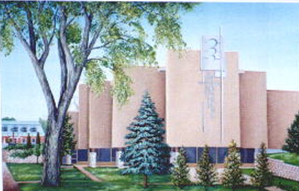                      Les heures de bureau sont du mardi au vendredi de 8H30 À 14H30
                                                 LE 17 SEPTEMBRE, 202324E DIMANCHE DU TEMPS ORDINAIRE A                                                    PARDONNER, C’EST DIVIN !Le pardon en plénitude, c’est Dieu qui le donne.  Si nous accueillons de tout cœur ce Dieu qui fait miséricorde même à qui nous a blessés, alors nous pourrons à notre tour nous laisser accueillir par lui sans réserve.
Prêtre :Secrétaire :Concierge : Père Thierry Adjoumani Kouadio Claire Fournier Marcel Doré